       ROMÂNIA		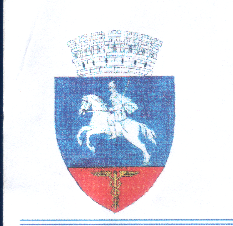 JUDEŢUL CĂLĂRAŞI				 Cod 917007, comuna Alexandru Odobescu, jud. Călăraşi, România  cod fiscal : 3966281H O T Ă R Â R Eprivind acordarea unui sprijin financiar Parohiei ortodoxe Nicolae Balcescu ,comuna Alexandru OdobescuConsiliul Local al comunei  Alexandru Odobescu, judeţul Călăraşi  întrunit în şedinţa ordinară din data de 21.03.2023. Avănd în vedere :- referat de aprobare nr.1334/21.03.2023 inaintat de Primarului comunei Alexandru Odobescu;- raportul de specialitate nr.  1333/21.03.2023 al compartimentului de contabilitate inaintat de Josiman Nicoleta Manuela;- prevederile art. 3, alin. (3) din O.G nr. 82/2001 privind stabilirea unor forme de sprijin financiar pentru unitatile de cult apartinand cultelor religioase recunoscute din Romania, cu modificarile si completarile ulterioare;- prevederile art. 4, alin. (2), art. 5, art. 14 si art. 15 din H.G. nr. 1470/2002 privind aprobarea Normelor metodologice pentru aplicarea prevederilor O.G. nr. 82/2001 privind stabilirea unor forme de sprijin financiar pentru unităţile de cult aparţinând cultelor religioase recunoscute din România, cu modificarile si completarile ulterioare;- prevederile H.C.L. nr. 6/26.01./2023 privind aprobarea bugetului local al comunei Alexandru Odobescu  pe anul 2023;- cererea nr.1331/21.032023 pentru acordarea de sprijin financiar a Bisericii Ortodoxe Parohia Nicolae Balcescu   inaintata de preot paroh Staicu Silvestru NR.1332/21.03.2023;- oferta si lista de cantitati a SUPERB JOE CONSTRUCT SRL Calarasi,-pentru    Parohia Nicolae Balcescu   - copie certificat inregistrare fiscala Parohia Alexandru Odobescu”,-proiectul de hotarare nr.1335/21.03.2023;- -avizul comisiei de specialitate pentru agricultură, activitati economico-financiare, amenajarea teritoriului şi urbanism, protecţia mediului şi turism;-prevederile art. 129 alin.2, lit.d, aliniat 8 litera a, din OUG nr.57/2019 privind Codul administrativ;În temeiul  art.139 alin.1 din OUG nr.57/2019 privind Codul administrativ, H O T A R A S T E:Art. 1. Se aprobă acordarea sprijinului financiar  de la bugetul local al anului 2023- Parohiei Nicolae Balcescu, judetul Calarasi in suma de 56.414 lei în vederea acoperirii unei părţi din valoarea cheltuielilor efectuate cu lucrarile de inprejmuire Cimitir Ortodox Nicolae Balcescu.Art. 2. Alocarea sumelor se va face de la Capitolul 67.02 „Cultura recreere si religie”, în limitaprevederilor bugetare, până la sfârşitul anului 2023.Art.3. Cu ducerea la îndeplinire a prezentei  Primarul comunei Alexandru OdobescuArt.4. Prezenta se comunică, prin intermediul secretarului comunei, în termenul prevăzut de lege, primarului comunei , compartimentului financiar- contabilitate, Instituţiei Prefectului - Judeţul Călăraşi în vederea exercitării controlului cu privire la legalitate şi va fi facută publică prin afișare. Preşedinte şedinţă,                                                                                       Contrasemnează Secretar general,                                                                    Manea Virgil                                                                                                                    Ilie DoinitaNr.  28   Adoptată la comuna Alexandru Odobescu                                                                                                                                     Astăzi    21.03.2023Adoptată cu   10      voturi  pentru , împotrivă nu      